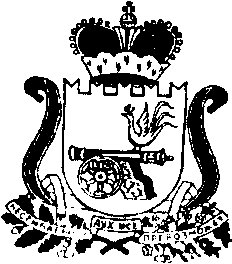 АДМИНИСТРАЦИЯ   МУНИЦИПАЛЬНОГО ОБРАЗОВАНИЯ«КАРДЫМОВСКИЙ РАЙОН» СМОЛЕНСКОЙ ОБЛАСТИПОСТАНОВЛЕНИЕот 23.08.2019   № 00529О внесении изменений в муниципальную программу «Обеспечение деятельности Кардымовского городского поселения Кардымовского района Смоленской области» Администрация муниципального образования «Кардымовский район» Смоленской области постановляет:1. Внести в муниципальную программу «Обеспечение деятельности Кардымовского городского поселения Кардымовского района Смоленской области», утвержденную постановлением Администрации муниципального образования «Кардымовский район» Смоленской области от 26.01.2018 № 00047 (в ред. от 12.02.2018 № 00089, от 07.06.2018 № 00430, от 10.07.2018 № 00522, от 22.08.2018 № 0613, от 13.11.2018 № 00832, от 26.12.2018 № 00980, от 05.02.2019 № 00055,от 19.04.2019 № 00254, от 21.05.2019 № 00329,) следующие изменения:1.1. В паспорте Программы позицию «Источники и объемы финансирования  Программы» изложить в новой редакции:«Общий объем финансирования Программы  8 344 655,00 рублей, в том числе:-за счет средств бюджета Кардымовского городского поселения Кардымовского района Смоленской области (далее бюджет городского поселения) –  6 692 155,00 рублей.-за счет средств бюджета Смоленской области (далее областной бюджет) – 0,00 рублей.-за счет средств федерального бюджета – 1 652 500,00 рублей.Объем финансирования по годам:2017 год – 1 206 300,00 рублей.в том числе: - средства  бюджета городского поселения–861 300,00 рублей;- средства областного бюджета – 0,00  рублей;- средства федерального бюджета – 345 000,00 рублей.2018 год –1 182 955,00 рублей.в том числе: - средства бюджета городского поселения –  869 855,00 рублей;- средства областного бюджета – 0,00 рублей;- средства федерального бюджета – 313 100,00 рублей.2019 год – 1 455 300,00 рублей.в том числе: - средства бюджета городского поселения – 1 122 300,00 рублей;- средства областного бюджета – 0,00 рублей;- средства федерального бюджета – 333 000,00 рублей.2020 год –1 380 700,00 рублей.в том числе:- средства бюджета городского поселения – 1 049 000,00 рублей;- средства областного бюджета – 0,00 рублей;- средства федерального бюджета – 331 700,00 рублей.2021 год – 1 559 700,00 рублей.в том числе:-средства бюджета городского поселения – 1 230 000,00 рублей;-средства областного бюджета – 0,00 рублей;-средства федерального бюджета – 329 700,00 рублей.2022 год – 1 559 700,00 рублей.в том числе:- средства бюджета городского поселения – 1 559 700,00 рублей;- средства областного бюджета – 0,00 рублей;- средства федерального бюджета – 0,00 рублей»;1.2. Раздел 3 «Перечень программных мероприятий» изложить в новой редакции, согласно Приложению к настоящему постановлению.1.3. Раздел 4. «Обоснование ресурсного обеспечения  программы» изложить в новой редакции:«Выполнение мероприятий программы осуществляется за счет средств бюджета Кардымовского городского поселения, за счет средств бюджета Смоленской области, а также средств федерального бюджета.Общий объем финансирования Программы  8 344 655,00 рублей, в том числе:-за счет средств бюджета Кардымовского городского поселения Кардымовского района Смоленской области (далее бюджет городского поселения) –  6 692 155,00 рублей.-за счет средств бюджета Смоленской области (далее областной бюджет) – 0,00 рублей.-за счет средств федерального бюджета – 1 652 500,00 рублей.Объем финансирования по годам:2017 год – 1 206 300,00 рублей.в том числе: - средства  бюджета городского поселения–861 300,00 рублей;- средства областного бюджета – 0,00  рублей;- средства федерального бюджета – 345 000,00 рублей.2018 год –1 182 955,00 рублей.в том числе: - средства бюджета городского поселения –  869 855,00 рублей;- средства областного бюджета – 0,00 рублей;- средства федерального бюджета – 313 100,00 рублей.2019 год – 1 455 300,00 рублей.в том числе: - средства бюджета городского поселения – 1 122  300,00 рублей;- средства областного бюджета – 0,00 рублей;- средства федерального бюджета – 333 000,00 рублей.2020 год –1 380 700,00 рублей.в том числе:- средства бюджета городского поселения – 1 049 000,00 рублей;- средства областного бюджета – 0,00 рублей;- средства федерального бюджета – 331 700,00 рублей.2021 год – 1 559 700,00 рублей.в том числе:-средства бюджета городского поселения – 1 230 000,00 рублей;-средства областного бюджета – 0,00 рублей;-средства федерального бюджета – 329 700,00 рублей.2022 год – 1 559 700,00 рублей.в том числе:- средства бюджета городского поселения – 1 559 700,00 рублей;- средства областного бюджета – 0,00 рублей;- средства федерального бюджета – 0,00 рублей»2. Контроль исполнения настоящего постановления возложить на заместителя Главы муниципального образования «Кардымовский район» Смоленской области Д.С. Дацко.3. Настоящее постановление вступает в силу со дня его подписания.Приложение к постановлению Администрации муниципального образования «Кардымовский район» Смоленской областиот ________ № _______Раздел 3. Перечень программных мероприятийГлава муниципального образования  «Кардымовский район» Смоленской областиП.П. Никитенков№ п/п№ п/п№ п/пНаименование мероприятияСрок реализацииСрок реализацииСрок реализацииСрок реализацииИсполнительИсполнительИсполнительИсполнительОбъем финансирования (руб.)Объем финансирования (руб.)Объем финансирования (руб.)Объем финансирования (руб.)Объем финансирования (руб.)Объем финансирования (руб.)Объем финансирования (руб.)Объем финансирования (руб.)Источник финансирования№ п/п№ п/п№ п/пНаименование мероприятияСрок реализацииСрок реализацииСрок реализацииСрок реализацииИсполнительИсполнительИсполнительИсполнительвсеговсегов том числе по годамв том числе по годамв том числе по годамв том числе по годамв том числе по годамв том числе по годамИсточник финансирования№ п/п№ п/п№ п/пНаименование мероприятияСрок реализацииСрок реализацииСрок реализацииСрок реализацииИсполнительИсполнительИсполнительИсполнительвсеговсего201720182019202020212022Источник финансирования111233334444556789101112Задача 1.   Обеспечение безопасности населения Кардымовского городского поселения Кардымовского района Смоленской областиЗадача 1.   Обеспечение безопасности населения Кардымовского городского поселения Кардымовского района Смоленской областиЗадача 1.   Обеспечение безопасности населения Кардымовского городского поселения Кардымовского района Смоленской областиЗадача 1.   Обеспечение безопасности населения Кардымовского городского поселения Кардымовского района Смоленской областиЗадача 1.   Обеспечение безопасности населения Кардымовского городского поселения Кардымовского района Смоленской областиЗадача 1.   Обеспечение безопасности населения Кардымовского городского поселения Кардымовского района Смоленской областиЗадача 1.   Обеспечение безопасности населения Кардымовского городского поселения Кардымовского района Смоленской областиЗадача 1.   Обеспечение безопасности населения Кардымовского городского поселения Кардымовского района Смоленской областиЗадача 1.   Обеспечение безопасности населения Кардымовского городского поселения Кардымовского района Смоленской областиЗадача 1.   Обеспечение безопасности населения Кардымовского городского поселения Кардымовского района Смоленской областиЗадача 1.   Обеспечение безопасности населения Кардымовского городского поселения Кардымовского района Смоленской областиЗадача 1.   Обеспечение безопасности населения Кардымовского городского поселения Кардымовского района Смоленской областиЗадача 1.   Обеспечение безопасности населения Кардымовского городского поселения Кардымовского района Смоленской областиЗадача 1.   Обеспечение безопасности населения Кардымовского городского поселения Кардымовского района Смоленской областиЗадача 1.   Обеспечение безопасности населения Кардымовского городского поселения Кардымовского района Смоленской областиЗадача 1.   Обеспечение безопасности населения Кардымовского городского поселения Кардымовского района Смоленской областиЗадача 1.   Обеспечение безопасности населения Кардымовского городского поселения Кардымовского района Смоленской областиЗадача 1.   Обеспечение безопасности населения Кардымовского городского поселения Кардымовского района Смоленской областиЗадача 1.   Обеспечение безопасности населения Кардымовского городского поселения Кардымовского района Смоленской областиЗадача 1.   Обеспечение безопасности населения Кардымовского городского поселения Кардымовского района Смоленской областиЗадача 1.   Обеспечение безопасности населения Кардымовского городского поселения Кардымовского района Смоленской области1.11.11.1Установка и монтаж системы уличного видеонаблюдения в п. Кардымово2017-20222017-20222017-20222017-2022Администрация муниципального образования «Кардымовский район» Смоленской областиАдминистрация муниципального образования «Кардымовский район» Смоленской областиАдминистрация муниципального образования «Кардымовский район» Смоленской областиАдминистрация муниципального образования «Кардымовский район» Смоленской области1 519 425,001 519 425,0050 000,00259 525,0080 200,00400 000,00420 000,00309 700,00бюджет городского поселения1.21.21.2Содержание системы уличного видеонаблюдения в п. Кардымово2017-20222017-20222017-20222017-2022Администрация муниципального образования «Кардымовский район» Смоленской областиАдминистрация муниципального образования «Кардымовский район» Смоленской областиАдминистрация муниципального образования «Кардымовский район» Смоленской областиАдминистрация муниципального образования «Кардымовский район» Смоленской области189 100,00189 100,00189 100,000,000,000,000,000,00бюджет городского поселения1.31.31.3Приобретение противопожарного инвентаря2017-20222017-20222017-20222017-2022Администрация муниципального образования «Кардымовский район» Смоленской областиАдминистрация муниципального образования «Кардымовский район» Смоленской областиАдминистрация муниципального образования «Кардымовский район» Смоленской областиАдминистрация муниципального образования «Кардымовский район» Смоленской области0,000,000,000,000,000,000,000,00бюджет городского поселения1.41.41.4Приобретение пожарных гидрантов2017-20222017-20222017-20222017-2022Администрация муниципального образования «Кардымовский район» Смоленской областиАдминистрация муниципального образования «Кардымовский район» Смоленской областиАдминистрация муниципального образования «Кардымовский район» Смоленской областиАдминистрация муниципального образования «Кардымовский район» Смоленской области0,000,000,000,000,000,000,000,00бюджет городского поселения1.51.51.5Изготовление и установка баннеров «Безопасность дорожного движения», «Пожарная безопасность»2017-20222017-20222017-20222017-2022Администрация муниципального образования «Кардымовский район» Смоленской областиАдминистрация муниципального образования «Кардымовский район» Смоленской областиАдминистрация муниципального образования «Кардымовский район» Смоленской областиАдминистрация муниципального образования «Кардымовский район» Смоленской области0,000,000,000,000,000,000,000,00бюджет городского поселения1.61.61.6Установка и монтаж волоконно-оптической линии связи (ВОЛС) для обеспечения публичного доступа к сети «Интернет»2017-20222017-20222017-20222017-2022Администрация муниципального образования «Кардымовский район» Смоленской областиАдминистрация муниципального образования «Кардымовский район» Смоленской областиАдминистрация муниципального образования «Кардымовский район» Смоленской областиАдминистрация муниципального образования «Кардымовский район» Смоленской области25 000,0025 000,0025 000,000,000,000,000,000,00бюджет городского поселения1.7.1.7.1.7.Приобретение оградительных (переносных) барьеров безопасности2017-20222017-20222017-20222017-2022Администрация муниципального образования «Кардымовский район» Смоленской областиАдминистрация муниципального образования «Кардымовский район» Смоленской областиАдминистрация муниципального образования «Кардымовский район» Смоленской областиАдминистрация муниципального образования «Кардымовский район» Смоленской области39 800,0039 800,000,000,0039 800,000,000,000,00бюджет городского поселенияИтого:в том числе по источникам финансированияИтого:в том числе по источникам финансированияИтого:в том числе по источникам финансированияИтого:в том числе по источникам финансированияИтого:в том числе по источникам финансированияИтого:в том числе по источникам финансированияИтого:в том числе по источникам финансированияИтого:в том числе по источникам финансированияИтого:в том числе по источникам финансированияИтого:в том числе по источникам финансированияИтого:в том числе по источникам финансированияИтого:в том числе по источникам финансирования1 773 325,001 773 325,00264 100,00259 525,00120 000,00400 000,00420 000,00309 700,00- бюджет городского поселения- бюджет городского поселения- бюджет городского поселения- бюджет городского поселения- бюджет городского поселения- бюджет городского поселения- бюджет городского поселения- бюджет городского поселения- бюджет городского поселения- бюджет городского поселения- бюджет городского поселения- бюджет городского поселения1 773 325,001 773 325,00264 100,00259 525,00120 000,00400 000,00420 000,00309 700,00- областной бюджет- областной бюджет- областной бюджет- областной бюджет- областной бюджет- областной бюджет- областной бюджет- областной бюджет- областной бюджет- областной бюджет- областной бюджет- областной бюджет--------- федеральный бюджет- федеральный бюджет- федеральный бюджет- федеральный бюджет- федеральный бюджет- федеральный бюджет- федеральный бюджет- федеральный бюджет- федеральный бюджет- федеральный бюджет- федеральный бюджет- федеральный бюджет--------Задача 2. Проведение праздничных мероприятий, памятных дат в Кардымовском городском поселении Кардымовского района Смоленской областиЗадача 2. Проведение праздничных мероприятий, памятных дат в Кардымовском городском поселении Кардымовского района Смоленской областиЗадача 2. Проведение праздничных мероприятий, памятных дат в Кардымовском городском поселении Кардымовского района Смоленской областиЗадача 2. Проведение праздничных мероприятий, памятных дат в Кардымовском городском поселении Кардымовского района Смоленской областиЗадача 2. Проведение праздничных мероприятий, памятных дат в Кардымовском городском поселении Кардымовского района Смоленской областиЗадача 2. Проведение праздничных мероприятий, памятных дат в Кардымовском городском поселении Кардымовского района Смоленской областиЗадача 2. Проведение праздничных мероприятий, памятных дат в Кардымовском городском поселении Кардымовского района Смоленской областиЗадача 2. Проведение праздничных мероприятий, памятных дат в Кардымовском городском поселении Кардымовского района Смоленской областиЗадача 2. Проведение праздничных мероприятий, памятных дат в Кардымовском городском поселении Кардымовского района Смоленской областиЗадача 2. Проведение праздничных мероприятий, памятных дат в Кардымовском городском поселении Кардымовского района Смоленской областиЗадача 2. Проведение праздничных мероприятий, памятных дат в Кардымовском городском поселении Кардымовского района Смоленской областиЗадача 2. Проведение праздничных мероприятий, памятных дат в Кардымовском городском поселении Кардымовского района Смоленской областиЗадача 2. Проведение праздничных мероприятий, памятных дат в Кардымовском городском поселении Кардымовского района Смоленской областиЗадача 2. Проведение праздничных мероприятий, памятных дат в Кардымовском городском поселении Кардымовского района Смоленской областиЗадача 2. Проведение праздничных мероприятий, памятных дат в Кардымовском городском поселении Кардымовского района Смоленской областиЗадача 2. Проведение праздничных мероприятий, памятных дат в Кардымовском городском поселении Кардымовского района Смоленской областиЗадача 2. Проведение праздничных мероприятий, памятных дат в Кардымовском городском поселении Кардымовского района Смоленской областиЗадача 2. Проведение праздничных мероприятий, памятных дат в Кардымовском городском поселении Кардымовского района Смоленской областиЗадача 2. Проведение праздничных мероприятий, памятных дат в Кардымовском городском поселении Кардымовского района Смоленской областиЗадача 2. Проведение праздничных мероприятий, памятных дат в Кардымовском городском поселении Кардымовского района Смоленской областиЗадача 2. Проведение праздничных мероприятий, памятных дат в Кардымовском городском поселении Кардымовского района Смоленской области2.1Подготовка и проведение праздника «День поселка» Подготовка и проведение праздника «День поселка» Подготовка и проведение праздника «День поселка» Подготовка и проведение праздника «День поселка» Подготовка и проведение праздника «День поселка» Подготовка и проведение праздника «День поселка» 2017-20222017-20222017-2022Администрация муниципального образования «Кардымовский район» Смоленской области246 940,00246 940,00246 940,0019 800,0022 140,0035 000,0040 000,0040 000,0090 000,00бюджет городского поселения2.2Подготовка и проведения праздника «День Победы» Подготовка и проведения праздника «День Победы» Подготовка и проведения праздника «День Победы» Подготовка и проведения праздника «День Победы» Подготовка и проведения праздника «День Победы» Подготовка и проведения праздника «День Победы» 2017-20222017-20222017-2022Администрация муниципального образования «Кардымовский район» Смоленской области129 527,00129 527,00129 527,000,007 527,0032 000,0030 000,0030 000,0030 000,00бюджет городского поселения2.3Установка и приобретение  новогодней елки в п. Кардымово, приобретение игрушекУстановка и приобретение  новогодней елки в п. Кардымово, приобретение игрушекУстановка и приобретение  новогодней елки в п. Кардымово, приобретение игрушекУстановка и приобретение  новогодней елки в п. Кардымово, приобретение игрушекУстановка и приобретение  новогодней елки в п. Кардымово, приобретение игрушекУстановка и приобретение  новогодней елки в п. Кардымово, приобретение игрушек2017-20222017-20222017-2022Администрация муниципального образования «Кардымовский район» Смоленской области316 933,00316 933,00316 933,0030 000,0049 033,0020 000,0065 300,0076 300,0076 300,00бюджет городского поселения2.4Подготовка и проведение праздника «Проводы Русской зимы» Подготовка и проведение праздника «Проводы Русской зимы» Подготовка и проведение праздника «Проводы Русской зимы» Подготовка и проведение праздника «Проводы Русской зимы» Подготовка и проведение праздника «Проводы Русской зимы» Подготовка и проведение праздника «Проводы Русской зимы» 2017-20222017-20222017-2022Администрация муниципального образования «Кардымовский район» Смоленской области109 400,00109 400,00109 400,000,006 400,0013 000,0030 000,0030 000,0030 000,00бюджет городского поселения2.5Прочие культурные мероприятияПрочие культурные мероприятияПрочие культурные мероприятияПрочие культурные мероприятияПрочие культурные мероприятияПрочие культурные мероприятия2017-20222017-20222017-2022Администрация муниципального образования «Кардымовский район» Смоленской области4 300,004 300,004 300,000,000,004 300,000,000,000,00Итого:в том числе по источникам финансированияИтого:в том числе по источникам финансированияИтого:в том числе по источникам финансированияИтого:в том числе по источникам финансированияИтого:в том числе по источникам финансированияИтого:в том числе по источникам финансированияИтого:в том числе по источникам финансированияИтого:в том числе по источникам финансированияИтого:в том числе по источникам финансированияИтого:в том числе по источникам финансированияИтого:в том числе по источникам финансирования807 100,00807 100,00807 100,0049 800,0085 100,00104 300,00165 300,00176 300,00226 300,00- бюджет городского поселения- бюджет городского поселения- бюджет городского поселения- бюджет городского поселения- бюджет городского поселения- бюджет городского поселения- бюджет городского поселения- бюджет городского поселения- бюджет городского поселения- бюджет городского поселения- бюджет городского поселения807 100,00807 100,00807 100,0049 800,0085 100,00104 300,00165 300,00176 300,00226 300,00- областной бюджет- областной бюджет- областной бюджет- областной бюджет- областной бюджет- областной бюджет- областной бюджет- областной бюджет- областной бюджет- областной бюджет- областной бюджет---------- федеральный бюджет- федеральный бюджет- федеральный бюджет- федеральный бюджет- федеральный бюджет- федеральный бюджет- федеральный бюджет- федеральный бюджет- федеральный бюджет- федеральный бюджет- федеральный бюджет---------Задача 3. Обеспечение уплаты членских взносов в Совет муниципальных образований Смоленской области.Задача 3. Обеспечение уплаты членских взносов в Совет муниципальных образований Смоленской области.Задача 3. Обеспечение уплаты членских взносов в Совет муниципальных образований Смоленской области.Задача 3. Обеспечение уплаты членских взносов в Совет муниципальных образований Смоленской области.Задача 3. Обеспечение уплаты членских взносов в Совет муниципальных образований Смоленской области.Задача 3. Обеспечение уплаты членских взносов в Совет муниципальных образований Смоленской области.Задача 3. Обеспечение уплаты членских взносов в Совет муниципальных образований Смоленской области.Задача 3. Обеспечение уплаты членских взносов в Совет муниципальных образований Смоленской области.Задача 3. Обеспечение уплаты членских взносов в Совет муниципальных образований Смоленской области.Задача 3. Обеспечение уплаты членских взносов в Совет муниципальных образований Смоленской области.Задача 3. Обеспечение уплаты членских взносов в Совет муниципальных образований Смоленской области.Задача 3. Обеспечение уплаты членских взносов в Совет муниципальных образований Смоленской области.Задача 3. Обеспечение уплаты членских взносов в Совет муниципальных образований Смоленской области.Задача 3. Обеспечение уплаты членских взносов в Совет муниципальных образований Смоленской области.Задача 3. Обеспечение уплаты членских взносов в Совет муниципальных образований Смоленской области.Задача 3. Обеспечение уплаты членских взносов в Совет муниципальных образований Смоленской области.Задача 3. Обеспечение уплаты членских взносов в Совет муниципальных образований Смоленской области.Задача 3. Обеспечение уплаты членских взносов в Совет муниципальных образований Смоленской области.Задача 3. Обеспечение уплаты членских взносов в Совет муниципальных образований Смоленской области.Задача 3. Обеспечение уплаты членских взносов в Совет муниципальных образований Смоленской области.Задача 3. Обеспечение уплаты членских взносов в Совет муниципальных образований Смоленской области.3.1Уплата членских взносов в Совет муниципальных образований Смоленской областиУплата членских взносов в Совет муниципальных образований Смоленской областиУплата членских взносов в Совет муниципальных образований Смоленской областиУплата членских взносов в Совет муниципальных образований Смоленской областиУплата членских взносов в Совет муниципальных образований Смоленской области2017-20222017-20222017-2022Администрация муниципального образования «Кардымовский район» Смоленской областиАдминистрация муниципального образования «Кардымовский район» Смоленской областиАдминистрация муниципального образования «Кардымовский район» Смоленской областиАдминистрация муниципального образования «Кардымовский район» Смоленской области110 500,0017 000,0018 700,0018 700,0018 700,0018 700,00 18 700,00бюджет городского поселенияИтого:в том числе по источникам финансированияИтого:в том числе по источникам финансированияИтого:в том числе по источникам финансированияИтого:в том числе по источникам финансированияИтого:в том числе по источникам финансированияИтого:в том числе по источникам финансированияИтого:в том числе по источникам финансированияИтого:в том числе по источникам финансированияИтого:в том числе по источникам финансированияИтого:в том числе по источникам финансированияИтого:в том числе по источникам финансированияИтого:в том числе по источникам финансированияИтого:в том числе по источникам финансирования110 500,0017 000,0018 700,0018 700,0018 700,0018 700,00 18 700,00- бюджет городского поселения- бюджет городского поселения- бюджет городского поселения- бюджет городского поселения- бюджет городского поселения- бюджет городского поселения- бюджет городского поселения- бюджет городского поселения- бюджет городского поселения- бюджет городского поселения- бюджет городского поселения- бюджет городского поселения- бюджет городского поселения110 500,0017 000,0018 700,0018 700,0018 700,0018 700,00 18 700,00- областной бюджет- областной бюджет- областной бюджет- областной бюджет- областной бюджет- областной бюджет- областной бюджет- областной бюджет- областной бюджет- областной бюджет- областной бюджет- областной бюджет- областной бюджет-------- федеральный бюджет- федеральный бюджет- федеральный бюджет- федеральный бюджет- федеральный бюджет- федеральный бюджет- федеральный бюджет- федеральный бюджет- федеральный бюджет- федеральный бюджет- федеральный бюджет- федеральный бюджет- федеральный бюджет-------Задача 4. Обеспечение уплаты налогов на имущество, транспортного налога Кардымовского городского поселения Кардымовского района Смоленской областиЗадача 4. Обеспечение уплаты налогов на имущество, транспортного налога Кардымовского городского поселения Кардымовского района Смоленской областиЗадача 4. Обеспечение уплаты налогов на имущество, транспортного налога Кардымовского городского поселения Кардымовского района Смоленской областиЗадача 4. Обеспечение уплаты налогов на имущество, транспортного налога Кардымовского городского поселения Кардымовского района Смоленской областиЗадача 4. Обеспечение уплаты налогов на имущество, транспортного налога Кардымовского городского поселения Кардымовского района Смоленской областиЗадача 4. Обеспечение уплаты налогов на имущество, транспортного налога Кардымовского городского поселения Кардымовского района Смоленской областиЗадача 4. Обеспечение уплаты налогов на имущество, транспортного налога Кардымовского городского поселения Кардымовского района Смоленской областиЗадача 4. Обеспечение уплаты налогов на имущество, транспортного налога Кардымовского городского поселения Кардымовского района Смоленской областиЗадача 4. Обеспечение уплаты налогов на имущество, транспортного налога Кардымовского городского поселения Кардымовского района Смоленской областиЗадача 4. Обеспечение уплаты налогов на имущество, транспортного налога Кардымовского городского поселения Кардымовского района Смоленской областиЗадача 4. Обеспечение уплаты налогов на имущество, транспортного налога Кардымовского городского поселения Кардымовского района Смоленской областиЗадача 4. Обеспечение уплаты налогов на имущество, транспортного налога Кардымовского городского поселения Кардымовского района Смоленской областиЗадача 4. Обеспечение уплаты налогов на имущество, транспортного налога Кардымовского городского поселения Кардымовского района Смоленской областиЗадача 4. Обеспечение уплаты налогов на имущество, транспортного налога Кардымовского городского поселения Кардымовского района Смоленской областиЗадача 4. Обеспечение уплаты налогов на имущество, транспортного налога Кардымовского городского поселения Кардымовского района Смоленской областиЗадача 4. Обеспечение уплаты налогов на имущество, транспортного налога Кардымовского городского поселения Кардымовского района Смоленской областиЗадача 4. Обеспечение уплаты налогов на имущество, транспортного налога Кардымовского городского поселения Кардымовского района Смоленской областиЗадача 4. Обеспечение уплаты налогов на имущество, транспортного налога Кардымовского городского поселения Кардымовского района Смоленской областиЗадача 4. Обеспечение уплаты налогов на имущество, транспортного налога Кардымовского городского поселения Кардымовского района Смоленской областиЗадача 4. Обеспечение уплаты налогов на имущество, транспортного налога Кардымовского городского поселения Кардымовского района Смоленской областиЗадача 4. Обеспечение уплаты налогов на имущество, транспортного налога Кардымовского городского поселения Кардымовского района Смоленской области4.1Уплата налога на имуществоУплата налога на имуществоУплата налога на имуществоУплата налога на имуществоУплата налога на имущество2017-20222017-20222017-2022Администрация муниципального образования «Кардымовский район» Смоленской областиАдминистрация муниципального образования «Кардымовский район» Смоленской областиАдминистрация муниципального образования «Кардымовский район» Смоленской областиАдминистрация муниципального образования «Кардымовский район» Смоленской области279 800,0042 200,0037 600,0050 000,0050 000,0050 000,0050 000,00бюджет городского поселенияИтого:в том числе по источникам финансированияИтого:в том числе по источникам финансированияИтого:в том числе по источникам финансированияИтого:в том числе по источникам финансированияИтого:в том числе по источникам финансированияИтого:в том числе по источникам финансированияИтого:в том числе по источникам финансированияИтого:в том числе по источникам финансированияИтого:в том числе по источникам финансированияИтого:в том числе по источникам финансированияИтого:в том числе по источникам финансированияИтого:в том числе по источникам финансированияИтого:в том числе по источникам финансирования279 800,0042 200,0037 600,0050 000,0050 000,0050 000,0050 000,00- бюджет городского поселения- бюджет городского поселения- бюджет городского поселения- бюджет городского поселения- бюджет городского поселения- бюджет городского поселения- бюджет городского поселения- бюджет городского поселения- бюджет городского поселения- бюджет городского поселения- бюджет городского поселения- бюджет городского поселения- бюджет городского поселения279 800,0042 200,0037 600,0050 000,0050 000,0050 000,0050 000,00- областной бюджет- областной бюджет- областной бюджет- областной бюджет- областной бюджет- областной бюджет- областной бюджет- областной бюджет- областной бюджет- областной бюджет- областной бюджет- областной бюджет- областной бюджет-------- федеральный бюджет- федеральный бюджет- федеральный бюджет- федеральный бюджет- федеральный бюджет- федеральный бюджет- федеральный бюджет- федеральный бюджет- федеральный бюджет- федеральный бюджет- федеральный бюджет- федеральный бюджет- федеральный бюджет-------Задача 5.  Сохранение  и  реконструкция военно-мемориальных объектов Кардымовского городского поселения Кардымовского района Смоленской области Задача 5.  Сохранение  и  реконструкция военно-мемориальных объектов Кардымовского городского поселения Кардымовского района Смоленской области Задача 5.  Сохранение  и  реконструкция военно-мемориальных объектов Кардымовского городского поселения Кардымовского района Смоленской области Задача 5.  Сохранение  и  реконструкция военно-мемориальных объектов Кардымовского городского поселения Кардымовского района Смоленской области Задача 5.  Сохранение  и  реконструкция военно-мемориальных объектов Кардымовского городского поселения Кардымовского района Смоленской области Задача 5.  Сохранение  и  реконструкция военно-мемориальных объектов Кардымовского городского поселения Кардымовского района Смоленской области Задача 5.  Сохранение  и  реконструкция военно-мемориальных объектов Кардымовского городского поселения Кардымовского района Смоленской области Задача 5.  Сохранение  и  реконструкция военно-мемориальных объектов Кардымовского городского поселения Кардымовского района Смоленской области Задача 5.  Сохранение  и  реконструкция военно-мемориальных объектов Кардымовского городского поселения Кардымовского района Смоленской области Задача 5.  Сохранение  и  реконструкция военно-мемориальных объектов Кардымовского городского поселения Кардымовского района Смоленской области Задача 5.  Сохранение  и  реконструкция военно-мемориальных объектов Кардымовского городского поселения Кардымовского района Смоленской области Задача 5.  Сохранение  и  реконструкция военно-мемориальных объектов Кардымовского городского поселения Кардымовского района Смоленской области Задача 5.  Сохранение  и  реконструкция военно-мемориальных объектов Кардымовского городского поселения Кардымовского района Смоленской области Задача 5.  Сохранение  и  реконструкция военно-мемориальных объектов Кардымовского городского поселения Кардымовского района Смоленской области Задача 5.  Сохранение  и  реконструкция военно-мемориальных объектов Кардымовского городского поселения Кардымовского района Смоленской области Задача 5.  Сохранение  и  реконструкция военно-мемориальных объектов Кардымовского городского поселения Кардымовского района Смоленской области Задача 5.  Сохранение  и  реконструкция военно-мемориальных объектов Кардымовского городского поселения Кардымовского района Смоленской области Задача 5.  Сохранение  и  реконструкция военно-мемориальных объектов Кардымовского городского поселения Кардымовского района Смоленской области Задача 5.  Сохранение  и  реконструкция военно-мемориальных объектов Кардымовского городского поселения Кардымовского района Смоленской области Задача 5.  Сохранение  и  реконструкция военно-мемориальных объектов Кардымовского городского поселения Кардымовского района Смоленской области Задача 5.  Сохранение  и  реконструкция военно-мемориальных объектов Кардымовского городского поселения Кардымовского района Смоленской области 5.1Содержание и благоустройство военно-мемориальных объектов Кардымовского городского поселенияСодержание и благоустройство военно-мемориальных объектов Кардымовского городского поселенияСодержание и благоустройство военно-мемориальных объектов Кардымовского городского поселенияСодержание и благоустройство военно-мемориальных объектов Кардымовского городского поселенияСодержание и благоустройство военно-мемориальных объектов Кардымовского городского поселения2017-20222017-20222017-2022Администрация муниципального образования «Кардымовский район» Смоленской областиАдминистрация муниципального образования «Кардымовский район» Смоленской областиАдминистрация муниципального образования «Кардымовский район» Смоленской областиАдминистрация муниципального образования «Кардымовский район» Смоленской области0,000,000,000,000,000,000,00бюджет городскогопоселения5.2Ремонт и реконструкция военно-мемориальных объектов (памятников) Кардымовского городского поселенияРемонт и реконструкция военно-мемориальных объектов (памятников) Кардымовского городского поселенияРемонт и реконструкция военно-мемориальных объектов (памятников) Кардымовского городского поселенияРемонт и реконструкция военно-мемориальных объектов (памятников) Кардымовского городского поселенияРемонт и реконструкция военно-мемориальных объектов (памятников) Кардымовского городского поселения2017-20222017-20222017-2022Администрация муниципального образования «Кардымовский район» Смоленской областиАдминистрация муниципального образования «Кардымовский район» Смоленской областиАдминистрация муниципального образования «Кардымовский район» Смоленской областиАдминистрация муниципального образования «Кардымовский район» Смоленской области1 526 500,000,00206 500,00330 000,00240 000,00310 000,00440 000,00бюджет городского поселения5.3Оформление в собственность памятников и воинских захороненийОформление в собственность памятников и воинских захороненийОформление в собственность памятников и воинских захороненийОформление в собственность памятников и воинских захороненийОформление в собственность памятников и воинских захоронений22017-202222017-202222017-2022Администрация муниципального образования «Кардымовский район» Смоленской областиАдминистрация муниципального образования «Кардымовский район» Смоленской областиАдминистрация муниципального образования «Кардымовский район» Смоленской областиАдминистрация муниципального образования «Кардымовский район» Смоленской области0,000,000,000,000,000,000,00бюджет городского поселенияИтого:в том числе по источникам финансированияИтого:в том числе по источникам финансированияИтого:в том числе по источникам финансированияИтого:в том числе по источникам финансированияИтого:в том числе по источникам финансированияИтого:в том числе по источникам финансированияИтого:в том числе по источникам финансированияИтого:в том числе по источникам финансированияИтого:в том числе по источникам финансированияИтого:в том числе по источникам финансированияИтого:в том числе по источникам финансированияИтого:в том числе по источникам финансированияИтого:в том числе по источникам финансирования1 526 500,000,00206 500,00330 000,00240 000,00310 000,00440 000,00- бюджет городского поселения- бюджет городского поселения- бюджет городского поселения- бюджет городского поселения- бюджет городского поселения- бюджет городского поселения- бюджет городского поселения- бюджет городского поселения- бюджет городского поселения- бюджет городского поселения- бюджет городского поселения- бюджет городского поселения- бюджет городского поселения1 526 500,000,00206 500,00330 000,00240 000,00310 000,00440 000,00- областной бюджет- областной бюджет- областной бюджет- областной бюджет- областной бюджет- областной бюджет- областной бюджет- областной бюджет- областной бюджет- областной бюджет- областной бюджет- областной бюджет- областной бюджет-------- федеральный бюджет- федеральный бюджет- федеральный бюджет- федеральный бюджет- федеральный бюджет- федеральный бюджет- федеральный бюджет- федеральный бюджет- федеральный бюджет- федеральный бюджет- федеральный бюджет- федеральный бюджет- федеральный бюджет-------Задача 6.  Развитие малого и среднего предпринимательства на территории Кардымовского городского поселения Кардымовского района Смоленской области Задача 6.  Развитие малого и среднего предпринимательства на территории Кардымовского городского поселения Кардымовского района Смоленской области Задача 6.  Развитие малого и среднего предпринимательства на территории Кардымовского городского поселения Кардымовского района Смоленской области Задача 6.  Развитие малого и среднего предпринимательства на территории Кардымовского городского поселения Кардымовского района Смоленской области Задача 6.  Развитие малого и среднего предпринимательства на территории Кардымовского городского поселения Кардымовского района Смоленской области Задача 6.  Развитие малого и среднего предпринимательства на территории Кардымовского городского поселения Кардымовского района Смоленской области Задача 6.  Развитие малого и среднего предпринимательства на территории Кардымовского городского поселения Кардымовского района Смоленской области Задача 6.  Развитие малого и среднего предпринимательства на территории Кардымовского городского поселения Кардымовского района Смоленской области Задача 6.  Развитие малого и среднего предпринимательства на территории Кардымовского городского поселения Кардымовского района Смоленской области Задача 6.  Развитие малого и среднего предпринимательства на территории Кардымовского городского поселения Кардымовского района Смоленской области Задача 6.  Развитие малого и среднего предпринимательства на территории Кардымовского городского поселения Кардымовского района Смоленской области Задача 6.  Развитие малого и среднего предпринимательства на территории Кардымовского городского поселения Кардымовского района Смоленской области Задача 6.  Развитие малого и среднего предпринимательства на территории Кардымовского городского поселения Кардымовского района Смоленской области Задача 6.  Развитие малого и среднего предпринимательства на территории Кардымовского городского поселения Кардымовского района Смоленской области Задача 6.  Развитие малого и среднего предпринимательства на территории Кардымовского городского поселения Кардымовского района Смоленской области Задача 6.  Развитие малого и среднего предпринимательства на территории Кардымовского городского поселения Кардымовского района Смоленской области Задача 6.  Развитие малого и среднего предпринимательства на территории Кардымовского городского поселения Кардымовского района Смоленской области Задача 6.  Развитие малого и среднего предпринимательства на территории Кардымовского городского поселения Кардымовского района Смоленской области Задача 6.  Развитие малого и среднего предпринимательства на территории Кардымовского городского поселения Кардымовского района Смоленской области Задача 6.  Развитие малого и среднего предпринимательства на территории Кардымовского городского поселения Кардымовского района Смоленской области Задача 6.  Развитие малого и среднего предпринимательства на территории Кардымовского городского поселения Кардымовского района Смоленской области 6.1Совершенствование нормативной правовой базы в сфере малого и среднего предпринимательстваСовершенствование нормативной правовой базы в сфере малого и среднего предпринимательстваСовершенствование нормативной правовой базы в сфере малого и среднего предпринимательстваСовершенствование нормативной правовой базы в сфере малого и среднего предпринимательстваСовершенствование нормативной правовой базы в сфере малого и среднего предпринимательства2017-20222017-20222017-2022Администрация муниципального образования «Кардымовский район» Смоленской областиАдминистрация муниципального образования «Кардымовский район» Смоленской областиАдминистрация муниципального образования «Кардымовский район» Смоленской областиАдминистрация муниципального образования «Кардымовский район» Смоленской области50 000,000,000,000,0010 000,0020 000,0020 000,00бюджет городского поселения6.2Мониторинг   проблем, препятствующих развитию  малого и среднего предпринимательства  Мониторинг   проблем, препятствующих развитию  малого и среднего предпринимательства  Мониторинг   проблем, препятствующих развитию  малого и среднего предпринимательства  Мониторинг   проблем, препятствующих развитию  малого и среднего предпринимательства  Мониторинг   проблем, препятствующих развитию  малого и среднего предпринимательства  2017-20222017-20222017-2022Администрация муниципального образования «Кардымовский район» Смоленской областиАдминистрация муниципального образования «Кардымовский район» Смоленской областиАдминистрация муниципального образования «Кардымовский район» Смоленской областиАдминистрация муниципального образования «Кардымовский район» Смоленской области0,000,000,000,000,000,000,00бюджет городского поселения6.3Информационная  поддержка субъектов малого и среднего предпринимательстваИнформационная  поддержка субъектов малого и среднего предпринимательстваИнформационная  поддержка субъектов малого и среднего предпринимательстваИнформационная  поддержка субъектов малого и среднего предпринимательстваИнформационная  поддержка субъектов малого и среднего предпринимательства2017-20222017-20222017-2022Администрация муниципального образования «Кардымовский район» Смоленской областиАдминистрация муниципального образования «Кардымовский район» Смоленской областиАдминистрация муниципального образования «Кардымовский район» Смоленской областиАдминистрация муниципального образования «Кардымовский район» Смоленской области0,000,000,000,000,000,000,00бюджет городского поселения6.4Опубликование  статей в СМИ   района   по
вопросам   малого   и среднего предпринимательства  Опубликование  статей в СМИ   района   по
вопросам   малого   и среднего предпринимательства  Опубликование  статей в СМИ   района   по
вопросам   малого   и среднего предпринимательства  Опубликование  статей в СМИ   района   по
вопросам   малого   и среднего предпринимательства  Опубликование  статей в СМИ   района   по
вопросам   малого   и среднего предпринимательства  2017-20222017-20222017-2022Администрация муниципального образования «Кардымовский район» Смоленской областиАдминистрация муниципального образования «Кардымовский район» Смоленской областиАдминистрация муниципального образования «Кардымовский район» Смоленской областиАдминистрация муниципального образования «Кардымовский район» Смоленской области0,000,000,000,000,000,000,00бюджет городского поселения6.5Проведение    круглых столов,    семинаров,
конференций         с участием малого и  среднего предпринимательства, органов        исполнительной      и законодательной      
власти     Смоленской областиПроведение    круглых столов,    семинаров,
конференций         с участием малого и  среднего предпринимательства, органов        исполнительной      и законодательной      
власти     Смоленской областиПроведение    круглых столов,    семинаров,
конференций         с участием малого и  среднего предпринимательства, органов        исполнительной      и законодательной      
власти     Смоленской областиПроведение    круглых столов,    семинаров,
конференций         с участием малого и  среднего предпринимательства, органов        исполнительной      и законодательной      
власти     Смоленской областиПроведение    круглых столов,    семинаров,
конференций         с участием малого и  среднего предпринимательства, органов        исполнительной      и законодательной      
власти     Смоленской области2017-20222017-20222017-2022Администрация муниципального образования «Кардымовский район» Смоленской областиАдминистрация муниципального образования «Кардымовский район» Смоленской областиАдминистрация муниципального образования «Кардымовский район» Смоленской областиАдминистрация муниципального образования «Кардымовский район» Смоленской области0,000,000,000,000,000,000,00бюджет городского поселения6.6Разработка дислокации объектов торговли, общественного питания и бытового обслуживания на территории районаРазработка дислокации объектов торговли, общественного питания и бытового обслуживания на территории районаРазработка дислокации объектов торговли, общественного питания и бытового обслуживания на территории районаРазработка дислокации объектов торговли, общественного питания и бытового обслуживания на территории районаРазработка дислокации объектов торговли, общественного питания и бытового обслуживания на территории района2017-20222017-20222017-2022Администрация муниципального образования «Кардымовский район» Смоленской областиАдминистрация муниципального образования «Кардымовский район» Смоленской областиАдминистрация муниципального образования «Кардымовский район» Смоленской областиАдминистрация муниципального образования «Кардымовский район» Смоленской области0,000,000,000,000,000,000,00бюджет городского поселенияИтого:в том числе по источникам финансированияИтого:в том числе по источникам финансированияИтого:в том числе по источникам финансированияИтого:в том числе по источникам финансированияИтого:в том числе по источникам финансированияИтого:в том числе по источникам финансированияИтого:в том числе по источникам финансированияИтого:в том числе по источникам финансированияИтого:в том числе по источникам финансированияИтого:в том числе по источникам финансированияИтого:в том числе по источникам финансированияИтого:в том числе по источникам финансированияИтого:в том числе по источникам финансирования50 000,000,000,000,0010 000,0020 000,0020 000,00- бюджет городского поселения- бюджет городского поселения- бюджет городского поселения- бюджет городского поселения- бюджет городского поселения- бюджет городского поселения- бюджет городского поселения- бюджет городского поселения- бюджет городского поселения- бюджет городского поселения- бюджет городского поселения- бюджет городского поселения- бюджет городского поселения50 000,000,000,000,0010 000,0020 000,0020 000,00- областной бюджет- областной бюджет- областной бюджет- областной бюджет- областной бюджет- областной бюджет- областной бюджет- областной бюджет- областной бюджет- областной бюджет- областной бюджет- областной бюджет- областной бюджет----- федеральный бюджет- федеральный бюджет- федеральный бюджет- федеральный бюджет- федеральный бюджет- федеральный бюджет- федеральный бюджет- федеральный бюджет- федеральный бюджет- федеральный бюджет- федеральный бюджет- федеральный бюджет- федеральный бюджет----Задача 7.  Обеспечение условий жизнедеятельности инвалидов Кардымовского городского поселения Кардымовского района Смоленской областиЗадача 7.  Обеспечение условий жизнедеятельности инвалидов Кардымовского городского поселения Кардымовского района Смоленской областиЗадача 7.  Обеспечение условий жизнедеятельности инвалидов Кардымовского городского поселения Кардымовского района Смоленской областиЗадача 7.  Обеспечение условий жизнедеятельности инвалидов Кардымовского городского поселения Кардымовского района Смоленской областиЗадача 7.  Обеспечение условий жизнедеятельности инвалидов Кардымовского городского поселения Кардымовского района Смоленской областиЗадача 7.  Обеспечение условий жизнедеятельности инвалидов Кардымовского городского поселения Кардымовского района Смоленской областиЗадача 7.  Обеспечение условий жизнедеятельности инвалидов Кардымовского городского поселения Кардымовского района Смоленской областиЗадача 7.  Обеспечение условий жизнедеятельности инвалидов Кардымовского городского поселения Кардымовского района Смоленской областиЗадача 7.  Обеспечение условий жизнедеятельности инвалидов Кардымовского городского поселения Кардымовского района Смоленской областиЗадача 7.  Обеспечение условий жизнедеятельности инвалидов Кардымовского городского поселения Кардымовского района Смоленской областиЗадача 7.  Обеспечение условий жизнедеятельности инвалидов Кардымовского городского поселения Кардымовского района Смоленской областиЗадача 7.  Обеспечение условий жизнедеятельности инвалидов Кардымовского городского поселения Кардымовского района Смоленской областиЗадача 7.  Обеспечение условий жизнедеятельности инвалидов Кардымовского городского поселения Кардымовского района Смоленской областиЗадача 7.  Обеспечение условий жизнедеятельности инвалидов Кардымовского городского поселения Кардымовского района Смоленской областиЗадача 7.  Обеспечение условий жизнедеятельности инвалидов Кардымовского городского поселения Кардымовского района Смоленской областиЗадача 7.  Обеспечение условий жизнедеятельности инвалидов Кардымовского городского поселения Кардымовского района Смоленской областиЗадача 7.  Обеспечение условий жизнедеятельности инвалидов Кардымовского городского поселения Кардымовского района Смоленской областиЗадача 7.  Обеспечение условий жизнедеятельности инвалидов Кардымовского городского поселения Кардымовского района Смоленской областиЗадача 7.  Обеспечение условий жизнедеятельности инвалидов Кардымовского городского поселения Кардымовского района Смоленской областиЗадача 7.  Обеспечение условий жизнедеятельности инвалидов Кардымовского городского поселения Кардымовского района Смоленской областиЗадача 7.  Обеспечение условий жизнедеятельности инвалидов Кардымовского городского поселения Кардымовского района Смоленской области7.17.1Приобретение, установка оборудования для обеспечения беспрепятственного доступа инвалидов к объектам инфраструктуры Приобретение, установка оборудования для обеспечения беспрепятственного доступа инвалидов к объектам инфраструктуры Приобретение, установка оборудования для обеспечения беспрепятственного доступа инвалидов к объектам инфраструктуры Приобретение, установка оборудования для обеспечения беспрепятственного доступа инвалидов к объектам инфраструктуры 2017-20222017-20222017-2022Администрация муниципального образования «Кардымовский район» Смоленской областиАдминистрация муниципального образования «Кардымовский район» Смоленской областиАдминистрация муниципального образования «Кардымовский район» Смоленской областиАдминистрация муниципального образования «Кардымовский район» Смоленской области180 000,000,000,00180 000,000,000,000,00бюджет городского поселенияИтого:в том числе по источникам финансированияИтого:в том числе по источникам финансированияИтого:в том числе по источникам финансированияИтого:в том числе по источникам финансированияИтого:в том числе по источникам финансированияИтого:в том числе по источникам финансированияИтого:в том числе по источникам финансированияИтого:в том числе по источникам финансированияИтого:в том числе по источникам финансированияИтого:в том числе по источникам финансированияИтого:в том числе по источникам финансированияИтого:в том числе по источникам финансированияИтого:в том числе по источникам финансирования180 000,000,000,00180 000,000,000,000,00- бюджет городского поселения- бюджет городского поселения- бюджет городского поселения- бюджет городского поселения- бюджет городского поселения- бюджет городского поселения- бюджет городского поселения- бюджет городского поселения- бюджет городского поселения- бюджет городского поселения- бюджет городского поселения- бюджет городского поселения- бюджет городского поселения180 000,000,000,00180 000,000,000,000,00- областной бюджет- областной бюджет- областной бюджет- областной бюджет- областной бюджет- областной бюджет- областной бюджет- областной бюджет- областной бюджет- областной бюджет- областной бюджет- областной бюджет- областной бюджет-------- федеральный бюджет- федеральный бюджет- федеральный бюджет- федеральный бюджет- федеральный бюджет- федеральный бюджет- федеральный бюджет- федеральный бюджет- федеральный бюджет- федеральный бюджет- федеральный бюджет- федеральный бюджет- федеральный бюджет-------Задача 8.   Разработка и внесение изменений в генеральный план, правила землепользования и застройки городского поселенияЗадача 8.   Разработка и внесение изменений в генеральный план, правила землепользования и застройки городского поселенияЗадача 8.   Разработка и внесение изменений в генеральный план, правила землепользования и застройки городского поселенияЗадача 8.   Разработка и внесение изменений в генеральный план, правила землепользования и застройки городского поселенияЗадача 8.   Разработка и внесение изменений в генеральный план, правила землепользования и застройки городского поселенияЗадача 8.   Разработка и внесение изменений в генеральный план, правила землепользования и застройки городского поселенияЗадача 8.   Разработка и внесение изменений в генеральный план, правила землепользования и застройки городского поселенияЗадача 8.   Разработка и внесение изменений в генеральный план, правила землепользования и застройки городского поселенияЗадача 8.   Разработка и внесение изменений в генеральный план, правила землепользования и застройки городского поселенияЗадача 8.   Разработка и внесение изменений в генеральный план, правила землепользования и застройки городского поселенияЗадача 8.   Разработка и внесение изменений в генеральный план, правила землепользования и застройки городского поселенияЗадача 8.   Разработка и внесение изменений в генеральный план, правила землепользования и застройки городского поселенияЗадача 8.   Разработка и внесение изменений в генеральный план, правила землепользования и застройки городского поселенияЗадача 8.   Разработка и внесение изменений в генеральный план, правила землепользования и застройки городского поселенияЗадача 8.   Разработка и внесение изменений в генеральный план, правила землепользования и застройки городского поселенияЗадача 8.   Разработка и внесение изменений в генеральный план, правила землепользования и застройки городского поселенияЗадача 8.   Разработка и внесение изменений в генеральный план, правила землепользования и застройки городского поселенияЗадача 8.   Разработка и внесение изменений в генеральный план, правила землепользования и застройки городского поселенияЗадача 8.   Разработка и внесение изменений в генеральный план, правила землепользования и застройки городского поселенияЗадача 8.   Разработка и внесение изменений в генеральный план, правила землепользования и застройки городского поселенияЗадача 8.   Разработка и внесение изменений в генеральный план, правила землепользования и застройки городского поселения8.18.1Реализация мероприятий, направленных на разработку и внесение изменений  в генеральный план, правила землепользования и застройки городского поселенияРеализация мероприятий, направленных на разработку и внесение изменений  в генеральный план, правила землепользования и застройки городского поселенияРеализация мероприятий, направленных на разработку и внесение изменений  в генеральный план, правила землепользования и застройки городского поселения2017-20222017-20222017-20222017-2022Администрация муниципального образования «Кардымовский район» Смоленской областиАдминистрация муниципального образования «Кардымовский район» Смоленской областиАдминистрация муниципального образования «Кардымовский район» Смоленской областиАдминистрация муниципального образования «Кардымовский район» Смоленской области874 030,00196 030,0098 000,00100 000,00100 000,00125 000,00255 000,00бюджет городского поселенияИтого:в том числе по источникам финансированияИтого:в том числе по источникам финансированияИтого:в том числе по источникам финансированияИтого:в том числе по источникам финансированияИтого:в том числе по источникам финансированияИтого:в том числе по источникам финансированияИтого:в том числе по источникам финансированияИтого:в том числе по источникам финансированияИтого:в том числе по источникам финансированияИтого:в том числе по источникам финансированияИтого:в том числе по источникам финансированияИтого:в том числе по источникам финансированияИтого:в том числе по источникам финансирования874 030,00196 030,0098 000,00100 000,00100 000,00125 000,00255 000,00- бюджет городского поселения- бюджет городского поселения- бюджет городского поселения- бюджет городского поселения- бюджет городского поселения- бюджет городского поселения- бюджет городского поселения- бюджет городского поселения- бюджет городского поселения- бюджет городского поселения- бюджет городского поселения- бюджет городского поселения- бюджет городского поселения874 030,00196 030,0098 000,00100 000,00100 000,00125 000,00255 000,00- областной бюджет- областной бюджет- областной бюджет- областной бюджет- областной бюджет- областной бюджет- областной бюджет- областной бюджет- областной бюджет- областной бюджет- областной бюджет- областной бюджет- областной бюджет-------- федеральный бюджет- федеральный бюджет- федеральный бюджет- федеральный бюджет- федеральный бюджет- федеральный бюджет- федеральный бюджет- федеральный бюджет- федеральный бюджет- федеральный бюджет- федеральный бюджет- федеральный бюджет- федеральный бюджет-------Задача 9. Обеспечение охраны земель Кардымовского городского поселения Кардымовского района Смоленской областиЗадача 9. Обеспечение охраны земель Кардымовского городского поселения Кардымовского района Смоленской областиЗадача 9. Обеспечение охраны земель Кардымовского городского поселения Кардымовского района Смоленской областиЗадача 9. Обеспечение охраны земель Кардымовского городского поселения Кардымовского района Смоленской областиЗадача 9. Обеспечение охраны земель Кардымовского городского поселения Кардымовского района Смоленской областиЗадача 9. Обеспечение охраны земель Кардымовского городского поселения Кардымовского района Смоленской областиЗадача 9. Обеспечение охраны земель Кардымовского городского поселения Кардымовского района Смоленской областиЗадача 9. Обеспечение охраны земель Кардымовского городского поселения Кардымовского района Смоленской областиЗадача 9. Обеспечение охраны земель Кардымовского городского поселения Кардымовского района Смоленской областиЗадача 9. Обеспечение охраны земель Кардымовского городского поселения Кардымовского района Смоленской областиЗадача 9. Обеспечение охраны земель Кардымовского городского поселения Кардымовского района Смоленской областиЗадача 9. Обеспечение охраны земель Кардымовского городского поселения Кардымовского района Смоленской областиЗадача 9. Обеспечение охраны земель Кардымовского городского поселения Кардымовского района Смоленской областиЗадача 9. Обеспечение охраны земель Кардымовского городского поселения Кардымовского района Смоленской областиЗадача 9. Обеспечение охраны земель Кардымовского городского поселения Кардымовского района Смоленской областиЗадача 9. Обеспечение охраны земель Кардымовского городского поселения Кардымовского района Смоленской областиЗадача 9. Обеспечение охраны земель Кардымовского городского поселения Кардымовского района Смоленской областиЗадача 9. Обеспечение охраны земель Кардымовского городского поселения Кардымовского района Смоленской областиЗадача 9. Обеспечение охраны земель Кардымовского городского поселения Кардымовского района Смоленской областиЗадача 9. Обеспечение охраны земель Кардымовского городского поселения Кардымовского района Смоленской областиЗадача 9. Обеспечение охраны земель Кардымовского городского поселения Кардымовского района Смоленской области9.19.1Обеспечение мер по повышению и сохранению плодородия почв (культивация, рекультивация нарушенных земель, восстановление плодородия почв, содержание газона)Обеспечение мер по повышению и сохранению плодородия почв (культивация, рекультивация нарушенных земель, восстановление плодородия почв, содержание газона)Обеспечение мер по повышению и сохранению плодородия почв (культивация, рекультивация нарушенных земель, восстановление плодородия почв, содержание газона)2017-20222017-20222017-20222017-2022Администрация муниципального образования «Кардымовский район» Смоленской областиАдминистрация муниципального образования «Кардымовский район» Смоленской областиАдминистрация муниципального образования «Кардымовский район» Смоленской областиАдминистрация муниципального образования «Кардымовский район» Смоленской области415 000,000,000,000,0065 000,00110 000,00240 000,00бюджет городского поселенияИтого:в том числе по источникам финансированияИтого:в том числе по источникам финансированияИтого:в том числе по источникам финансированияИтого:в том числе по источникам финансированияИтого:в том числе по источникам финансированияИтого:в том числе по источникам финансированияИтого:в том числе по источникам финансированияИтого:в том числе по источникам финансированияИтого:в том числе по источникам финансированияИтого:в том числе по источникам финансированияИтого:в том числе по источникам финансированияИтого:в том числе по источникам финансированияИтого:в том числе по источникам финансирования415 000,000,000,000,0065 000,00110 000,00240 000,00- бюджет городского поселения- бюджет городского поселения- бюджет городского поселения- бюджет городского поселения- бюджет городского поселения- бюджет городского поселения- бюджет городского поселения- бюджет городского поселения- бюджет городского поселения- бюджет городского поселения- бюджет городского поселения- бюджет городского поселения- бюджет городского поселения415 000,000,000,000,0065 000,00110 000,00240 000,00- областной бюджет- областной бюджет- областной бюджет- областной бюджет- областной бюджет- областной бюджет- областной бюджет- областной бюджет- областной бюджет- областной бюджет- областной бюджет- областной бюджет- областной бюджет-------- федеральный бюджет- федеральный бюджет- федеральный бюджет- федеральный бюджет- федеральный бюджет- федеральный бюджет- федеральный бюджет- федеральный бюджет- федеральный бюджет- федеральный бюджет- федеральный бюджет- федеральный бюджет- федеральный бюджет-------Задача 10. Обеспечение реализации переданных государственных полномочий Задача 10. Обеспечение реализации переданных государственных полномочий Задача 10. Обеспечение реализации переданных государственных полномочий Задача 10. Обеспечение реализации переданных государственных полномочий Задача 10. Обеспечение реализации переданных государственных полномочий Задача 10. Обеспечение реализации переданных государственных полномочий Задача 10. Обеспечение реализации переданных государственных полномочий Задача 10. Обеспечение реализации переданных государственных полномочий Задача 10. Обеспечение реализации переданных государственных полномочий Задача 10. Обеспечение реализации переданных государственных полномочий Задача 10. Обеспечение реализации переданных государственных полномочий Задача 10. Обеспечение реализации переданных государственных полномочий Задача 10. Обеспечение реализации переданных государственных полномочий Задача 10. Обеспечение реализации переданных государственных полномочий Задача 10. Обеспечение реализации переданных государственных полномочий Задача 10. Обеспечение реализации переданных государственных полномочий Задача 10. Обеспечение реализации переданных государственных полномочий Задача 10. Обеспечение реализации переданных государственных полномочий Задача 10. Обеспечение реализации переданных государственных полномочий Задача 10. Обеспечение реализации переданных государственных полномочий Задача 10. Обеспечение реализации переданных государственных полномочий 10.110.110.1Осуществление первичного воинского учета, на территориях, где отсутствуют военные комиссариаты Осуществление первичного воинского учета, на территориях, где отсутствуют военные комиссариаты 2017-20222017-20222017-20222017-2022Администрация муниципального образования «Кардымовский район» Смоленской областиАдминистрация муниципального образования «Кардымовский район» Смоленской областиАдминистрация муниципального образования «Кардымовский район» Смоленской областиАдминистрация муниципального образования «Кардымовский район» Смоленской области1 652 500,00345 000,00313 100,00333 000,00331 700,00329 700,000,00федеральный бюджетИтого:в том числе по источникам финансированияИтого:в том числе по источникам финансированияИтого:в том числе по источникам финансированияИтого:в том числе по источникам финансированияИтого:в том числе по источникам финансированияИтого:в том числе по источникам финансированияИтого:в том числе по источникам финансированияИтого:в том числе по источникам финансированияИтого:в том числе по источникам финансированияИтого:в том числе по источникам финансированияИтого:в том числе по источникам финансированияИтого:в том числе по источникам финансированияИтого:в том числе по источникам финансирования1 652 500,00345 000,00313 100,00333 000,00331 700,00329 700,000,00- бюджет городского поселения- бюджет городского поселения- бюджет городского поселения- бюджет городского поселения- бюджет городского поселения- бюджет городского поселения- бюджет городского поселения- бюджет городского поселения- бюджет городского поселения- бюджет городского поселения- бюджет городского поселения- бюджет городского поселения- бюджет городского поселения-------- областной бюджет- областной бюджет- областной бюджет- областной бюджет- областной бюджет- областной бюджет- областной бюджет- областной бюджет- областной бюджет- областной бюджет- областной бюджет- областной бюджет- областной бюджет-------- федеральный бюджет- федеральный бюджет- федеральный бюджет- федеральный бюджет- федеральный бюджет- федеральный бюджет- федеральный бюджет- федеральный бюджет- федеральный бюджет- федеральный бюджет- федеральный бюджет- федеральный бюджет- федеральный бюджет1 652 500,00345 000,00313 100,00333 000,00331 700,00329 700,000,00Задача 11. Предоставление молодым семьям социальных выплат на приобретение жилья или строительство индивидуального жилого домаЗадача 11. Предоставление молодым семьям социальных выплат на приобретение жилья или строительство индивидуального жилого домаЗадача 11. Предоставление молодым семьям социальных выплат на приобретение жилья или строительство индивидуального жилого домаЗадача 11. Предоставление молодым семьям социальных выплат на приобретение жилья или строительство индивидуального жилого домаЗадача 11. Предоставление молодым семьям социальных выплат на приобретение жилья или строительство индивидуального жилого домаЗадача 11. Предоставление молодым семьям социальных выплат на приобретение жилья или строительство индивидуального жилого домаЗадача 11. Предоставление молодым семьям социальных выплат на приобретение жилья или строительство индивидуального жилого домаЗадача 11. Предоставление молодым семьям социальных выплат на приобретение жилья или строительство индивидуального жилого домаЗадача 11. Предоставление молодым семьям социальных выплат на приобретение жилья или строительство индивидуального жилого домаЗадача 11. Предоставление молодым семьям социальных выплат на приобретение жилья или строительство индивидуального жилого домаЗадача 11. Предоставление молодым семьям социальных выплат на приобретение жилья или строительство индивидуального жилого домаЗадача 11. Предоставление молодым семьям социальных выплат на приобретение жилья или строительство индивидуального жилого домаЗадача 11. Предоставление молодым семьям социальных выплат на приобретение жилья или строительство индивидуального жилого домаЗадача 11. Предоставление молодым семьям социальных выплат на приобретение жилья или строительство индивидуального жилого домаЗадача 11. Предоставление молодым семьям социальных выплат на приобретение жилья или строительство индивидуального жилого домаЗадача 11. Предоставление молодым семьям социальных выплат на приобретение жилья или строительство индивидуального жилого домаЗадача 11. Предоставление молодым семьям социальных выплат на приобретение жилья или строительство индивидуального жилого домаЗадача 11. Предоставление молодым семьям социальных выплат на приобретение жилья или строительство индивидуального жилого домаЗадача 11. Предоставление молодым семьям социальных выплат на приобретение жилья или строительство индивидуального жилого домаЗадача 11. Предоставление молодым семьям социальных выплат на приобретение жилья или строительство индивидуального жилого домаЗадача 11. Предоставление молодым семьям социальных выплат на приобретение жилья или строительство индивидуального жилого дома11.111.111.1Предоставление молодым семьям социальных выплат на приобретение жилья или строительство индивидуального жилого дома Предоставление молодым семьям социальных выплат на приобретение жилья или строительство индивидуального жилого дома Предоставление молодым семьям социальных выплат на приобретение жилья или строительство индивидуального жилого дома 2017-20222017-20222017-2022Администрация муниципального образования «Кардымовский район» Смоленской областиАдминистрация муниципального образования «Кардымовский район» Смоленской областиАдминистрация муниципального образования «Кардымовский район» Смоленской областиАдминистрация муниципального образования «Кардымовский район» Смоленской области584 700,00200 970,00164 430,00219 300,000,000,000,00бюджет городского поселенияИтого:в том числе по источникам финансированияИтого:в том числе по источникам финансированияИтого:в том числе по источникам финансированияИтого:в том числе по источникам финансированияИтого:в том числе по источникам финансированияИтого:в том числе по источникам финансированияИтого:в том числе по источникам финансированияИтого:в том числе по источникам финансированияИтого:в том числе по источникам финансированияИтого:в том числе по источникам финансированияИтого:в том числе по источникам финансированияИтого:в том числе по источникам финансированияИтого:в том числе по источникам финансирования584 700,00200 970,00164 430,00219 300,000,000,000,00- бюджет городского поселения- бюджет городского поселения- бюджет городского поселения- бюджет городского поселения- бюджет городского поселения- бюджет городского поселения- бюджет городского поселения- бюджет городского поселения- бюджет городского поселения- бюджет городского поселения- бюджет городского поселения- бюджет городского поселения- бюджет городского поселения584 700,00200 970,00164 430,00219 300,000,000,000,00- областной бюджет- областной бюджет- областной бюджет- областной бюджет- областной бюджет- областной бюджет- областной бюджет- областной бюджет- областной бюджет- областной бюджет- областной бюджет- областной бюджет- областной бюджет--------- федеральный бюджет- федеральный бюджет- федеральный бюджет- федеральный бюджет- федеральный бюджет- федеральный бюджет- федеральный бюджет- федеральный бюджет- федеральный бюджет- федеральный бюджет- федеральный бюджет- федеральный бюджет- федеральный бюджет--------Задача 12. Обеспечение сохранности муниципального имущества.Задача 12. Обеспечение сохранности муниципального имущества.Задача 12. Обеспечение сохранности муниципального имущества.Задача 12. Обеспечение сохранности муниципального имущества.Задача 12. Обеспечение сохранности муниципального имущества.Задача 12. Обеспечение сохранности муниципального имущества.Задача 12. Обеспечение сохранности муниципального имущества.Задача 12. Обеспечение сохранности муниципального имущества.Задача 12. Обеспечение сохранности муниципального имущества.Задача 12. Обеспечение сохранности муниципального имущества.Задача 12. Обеспечение сохранности муниципального имущества.Задача 12. Обеспечение сохранности муниципального имущества.Задача 12. Обеспечение сохранности муниципального имущества.Задача 12. Обеспечение сохранности муниципального имущества.Задача 12. Обеспечение сохранности муниципального имущества.Задача 12. Обеспечение сохранности муниципального имущества.Задача 12. Обеспечение сохранности муниципального имущества.Задача 12. Обеспечение сохранности муниципального имущества.Задача 12. Обеспечение сохранности муниципального имущества.Задача 12. Обеспечение сохранности муниципального имущества.Задача 12. Обеспечение сохранности муниципального имущества.12.112.112.1Обеспечение сохранности муниципального имуществаОбеспечение сохранности муниципального имуществаОбеспечение сохранности муниципального имущества2017-20222017-20222017-2022Администрация муниципального образования «Кардымовский район» Смоленской областиАдминистрация муниципального образования «Кардымовский район» Смоленской областиАдминистрация муниципального образования «Кардымовский район» Смоленской областиАдминистрация муниципального образования «Кардымовский район» Смоленской области91 200,0091 200,000,000,000,000,000,00бюджет городского поселенияИтого:в том числе по источникам финансированияИтого:в том числе по источникам финансированияИтого:в том числе по источникам финансированияИтого:в том числе по источникам финансированияИтого:в том числе по источникам финансированияИтого:в том числе по источникам финансированияИтого:в том числе по источникам финансированияИтого:в том числе по источникам финансированияИтого:в том числе по источникам финансированияИтого:в том числе по источникам финансированияИтого:в том числе по источникам финансированияИтого:в том числе по источникам финансированияИтого:в том числе по источникам финансирования91 200,0091 200,000,000,000,000,000,00- бюджет городского поселения- бюджет городского поселения- бюджет городского поселения- бюджет городского поселения- бюджет городского поселения- бюджет городского поселения- бюджет городского поселения- бюджет городского поселения- бюджет городского поселения- бюджет городского поселения- бюджет городского поселения- бюджет городского поселения- бюджет городского поселения91 200,0091 200,000,000,000,000,000,00- областной бюджет- областной бюджет- областной бюджет- областной бюджет- областной бюджет- областной бюджет- областной бюджет- областной бюджет- областной бюджет- областной бюджет- областной бюджет- областной бюджет- областной бюджет-------- федеральный бюджет- федеральный бюджет- федеральный бюджет- федеральный бюджет- федеральный бюджет- федеральный бюджет- федеральный бюджет- федеральный бюджет- федеральный бюджет- федеральный бюджет- федеральный бюджет- федеральный бюджет- федеральный бюджет-------Всего по программев том числе по источникам финансированияВсего по программев том числе по источникам финансированияВсего по программев том числе по источникам финансированияВсего по программев том числе по источникам финансированияВсего по программев том числе по источникам финансированияВсего по программев том числе по источникам финансированияВсего по программев том числе по источникам финансированияВсего по программев том числе по источникам финансированияВсего по программев том числе по источникам финансированияВсего по программев том числе по источникам финансированияВсего по программев том числе по источникам финансированияВсего по программев том числе по источникам финансированияВсего по программев том числе по источникам финансирования8 344 655,001 206 300,001 182 955,001 455 300,001 380 700,001 559 700,001 559 700,00- бюджет городского поселения- бюджет городского поселения- бюджет городского поселения- бюджет городского поселения- бюджет городского поселения- бюджет городского поселения- бюджет городского поселения- бюджет городского поселения- бюджет городского поселения- бюджет городского поселения- бюджет городского поселения- бюджет городского поселения- бюджет городского поселения6 692 155,00861 300,00869 855,001 122 300,001 049 000,001 230 000,001 559 700,00- областной бюджет- областной бюджет- областной бюджет- областной бюджет- областной бюджет- областной бюджет- областной бюджет- областной бюджет- областной бюджет- областной бюджет- областной бюджет- областной бюджет- областной бюджет-------- федеральный бюджет- федеральный бюджет- федеральный бюджет- федеральный бюджет- федеральный бюджет- федеральный бюджет- федеральный бюджет- федеральный бюджет- федеральный бюджет- федеральный бюджет- федеральный бюджет- федеральный бюджет- федеральный бюджет1 652 500,00345 000,00313 100,00333 000,00331 700,00329 700,000,00